Course unitDescriptor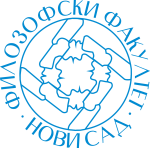 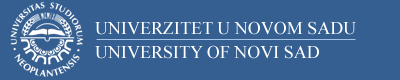 Course unitDescriptorFaculty of PhilosophyFaculty of PhilosophyGENERAL INFORMATIONGENERAL INFORMATIONGENERAL INFORMATIONGENERAL INFORMATIONStudy program in which the course unit is offeredStudy program in which the course unit is offeredKomparativna književnost sa teorijom književnostiKomparativna književnost sa teorijom književnostiCourse unit titleCourse unit titleMorfosintaksaMorfosintaksaCourse unit codeCourse unit code08КККК02508КККК025Type of course unit Type of course unit ObavezanObavezanLevel of course unitLevel of course unitOsnovne studije (BA)Osnovne studije (BA)Field of Study (please see ISCED)Field of Study (please see ISCED)0232 Književnost i lingvistika (srpska)0232 Književnost i lingvistika (srpska)Semester when the course unit is offeredSemester when the course unit is offeredZimskiZimskiYear of study (if applicable)Year of study (if applicable)33Number of ECTS allocatedNumber of ECTS allocated44Name of lecturer/lecturersName of lecturer/lecturersJelena AjdžanovićJelena AjdžanovićName of contact personName of contact personJelena AjdžanovićJelena AjdžanovićMode of course unit deliveryMode of course unit deliveryNastava u učionici („face-to-face”)Nastava u učionici („face-to-face”)Course unit pre-requisites (e.g. level of language required, etc)Course unit pre-requisites (e.g. level of language required, etc)Znanje srpskog jezika: minimum B1 nivoZnanje srpskog jezika: minimum B1 nivoPURPOSE AND OVERVIEW (max 5-10 sentences)PURPOSE AND OVERVIEW (max 5-10 sentences)PURPOSE AND OVERVIEW (max 5-10 sentences)PURPOSE AND OVERVIEW (max 5-10 sentences)Sticanje osnovnih znanja iz morfosintakse standardnog srpskog jezikaSticanje osnovnih znanja iz morfosintakse standardnog srpskog jezikaSticanje osnovnih znanja iz morfosintakse standardnog srpskog jezikaSticanje osnovnih znanja iz morfosintakse standardnog srpskog jezikaLEARNING OUTCOMES (knowledge and skills)LEARNING OUTCOMES (knowledge and skills)LEARNING OUTCOMES (knowledge and skills)LEARNING OUTCOMES (knowledge and skills)Ovladavanje gramatičkim ustrojstvom standardnog srpskog jezika. Osposobljenost za uspešnije pismeno I usmeno izražavanje govornika.Ovladavanje gramatičkim ustrojstvom standardnog srpskog jezika. Osposobljenost za uspešnije pismeno I usmeno izražavanje govornika.Ovladavanje gramatičkim ustrojstvom standardnog srpskog jezika. Osposobljenost za uspešnije pismeno I usmeno izražavanje govornika.Ovladavanje gramatičkim ustrojstvom standardnog srpskog jezika. Osposobljenost za uspešnije pismeno I usmeno izražavanje govornika.SYLLABUS (outline and summary of topics)SYLLABUS (outline and summary of topics)SYLLABUS (outline and summary of topics)SYLLABUS (outline and summary of topics)O predmetu kursa i terminologiji. Opšta obeležja gramatičkog Sistema srpskog jezika. Kategorijalno-funkcionalna obeležja imenica.Sistemi zameničkih reči. Sistem padeža s priloškim značenjem. Kategorijalno-funkionalna obeležja prideva. Atributske imeničke sintagme. Kategorijalna obeležja glagola.O predmetu kursa i terminologiji. Opšta obeležja gramatičkog Sistema srpskog jezika. Kategorijalno-funkcionalna obeležja imenica.Sistemi zameničkih reči. Sistem padeža s priloškim značenjem. Kategorijalno-funkionalna obeležja prideva. Atributske imeničke sintagme. Kategorijalna obeležja glagola.O predmetu kursa i terminologiji. Opšta obeležja gramatičkog Sistema srpskog jezika. Kategorijalno-funkcionalna obeležja imenica.Sistemi zameničkih reči. Sistem padeža s priloškim značenjem. Kategorijalno-funkionalna obeležja prideva. Atributske imeničke sintagme. Kategorijalna obeležja glagola.O predmetu kursa i terminologiji. Opšta obeležja gramatičkog Sistema srpskog jezika. Kategorijalno-funkcionalna obeležja imenica.Sistemi zameničkih reči. Sistem padeža s priloškim značenjem. Kategorijalno-funkionalna obeležja prideva. Atributske imeničke sintagme. Kategorijalna obeležja glagola.LEARNING AND TEACHING (planned learning activities and teaching methods) LEARNING AND TEACHING (planned learning activities and teaching methods) LEARNING AND TEACHING (planned learning activities and teaching methods) LEARNING AND TEACHING (planned learning activities and teaching methods) Praktična nastava (vežbe): Rad na tekstu, razgovor i kritički prikaz literature (izlaganje, prezentacija), provera znanja testiranjemPraktična nastava (vežbe): Rad na tekstu, razgovor i kritički prikaz literature (izlaganje, prezentacija), provera znanja testiranjemPraktična nastava (vežbe): Rad na tekstu, razgovor i kritički prikaz literature (izlaganje, prezentacija), provera znanja testiranjemPraktična nastava (vežbe): Rad na tekstu, razgovor i kritički prikaz literature (izlaganje, prezentacija), provera znanja testiranjemREQUIRED READINGREQUIRED READINGREQUIRED READINGREQUIRED READINGKlajn, Ivan (2005). Gramatika srpskog jezika. Zavod za izdavanje udžbenika; Antonić, Ivana (2005). Sintaksa I semantika padeža u: Sintaksa savremenog srpskog jezika. Prosta rečenica. Institut za srpski jezik SANU – Beogradska knjiga – Matica srpska. Ivić, Milka (1983). Lingvistički ogledi. Prosveta. Ivić, Milka (1995). O zelenom konju. Novi lingvistički ogledi. Slovograf.Klajn, Ivan (2005). Gramatika srpskog jezika. Zavod za izdavanje udžbenika; Antonić, Ivana (2005). Sintaksa I semantika padeža u: Sintaksa savremenog srpskog jezika. Prosta rečenica. Institut za srpski jezik SANU – Beogradska knjiga – Matica srpska. Ivić, Milka (1983). Lingvistički ogledi. Prosveta. Ivić, Milka (1995). O zelenom konju. Novi lingvistički ogledi. Slovograf.Klajn, Ivan (2005). Gramatika srpskog jezika. Zavod za izdavanje udžbenika; Antonić, Ivana (2005). Sintaksa I semantika padeža u: Sintaksa savremenog srpskog jezika. Prosta rečenica. Institut za srpski jezik SANU – Beogradska knjiga – Matica srpska. Ivić, Milka (1983). Lingvistički ogledi. Prosveta. Ivić, Milka (1995). O zelenom konju. Novi lingvistički ogledi. Slovograf.Klajn, Ivan (2005). Gramatika srpskog jezika. Zavod za izdavanje udžbenika; Antonić, Ivana (2005). Sintaksa I semantika padeža u: Sintaksa savremenog srpskog jezika. Prosta rečenica. Institut za srpski jezik SANU – Beogradska knjiga – Matica srpska. Ivić, Milka (1983). Lingvistički ogledi. Prosveta. Ivić, Milka (1995). O zelenom konju. Novi lingvistički ogledi. Slovograf.ASSESSMENT METHODS AND CRITERIAASSESSMENT METHODS AND CRITERIAASSESSMENT METHODS AND CRITERIAASSESSMENT METHODS AND CRITERIAKolokvijum, pismeni ispit, usmeni ispitKolokvijum, pismeni ispit, usmeni ispitKolokvijum, pismeni ispit, usmeni ispitKolokvijum, pismeni ispit, usmeni ispitLANGUAGE OF INSTRUCTIONLANGUAGE OF INSTRUCTIONLANGUAGE OF INSTRUCTIONLANGUAGE OF INSTRUCTIONSrpskiSrpskiSrpskiSrpski